For more information, please contact the Career Development Center:Careerdevelopmentcenter@tnstate.edu(615) 963-5981  Career Development Center Employer Virtual/On-Campus Engagement and Student Recruitment Form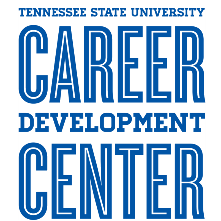 